. Севастополь, ул. Новикова, 14  т. +7 (8692) 630085, т/ф. +7 (8692) 631696  e-mail:balakcovetsv@mail.ru____________________________________________________________________________________________________________________________ПОСТАНОВЛЕНИЕСовета Балаклавского муниципального округа города Севастополя II созыва «26» «09» 2016 г.                                    № 5/С                                    г. СевастопольО созыве первой (организационной) сессии Совета Балаклавского муниципального округа города Севастополя II созываРуководствуясь Конституцией РФ, Федеральным законом от 06.10.2003г.              № 131-ФЗ «Об общих принципах организации местного самоуправления в Российской Федерации», Законами города Севастополя от 03.06.2014 № 20-ЗС «О выборах депутатов представительных органов внутригородских муниципальных образований города Севастополя», от 30.12.2014 № 102-ЗС «О местном самоуправлении в городе Севастополе», на основании Устава внутригородского муниципального образования города Севастополя Балаклавского муниципального округа и Регламента Совета Балаклавского муниципального округа: Созвать первую (организационную) сессию Совета Балаклавского муниципального округа города Севастополя II созыва на 04.10.2016 г. в 08.30.Местом проведения заседания первой (организационной) сессии Совета Балаклавского муниципального округа города Севастополя II созыва определить помещение по адресу: 299042, г. Севастополь, ул. Новикова, 14 (Большой зал заседаний).Вынести на рассмотрение первой (организационной) сессии Совета Балаклавского муниципального округа города Севастополя II созыва следующие вопросы:3.1. Об избрании председателя Совета Балаклавского муниципального округа.3.2. Об избрании заместителя председателя Совета Балаклавского муниципального округа.Поручить исполнительному аппарату местной администрации ВМО Балаклавского МО осуществить организационные мероприятия по подготовке и проведению первой (организационной) сессии Совета Балаклавского муниципального округа города Севастополя II созыва.Обнародовать настоящее постановление на официальном сайте и информационном стенде внутригородского муниципального образования города Севастополя Балаклавский муниципальный округ.Настоящее постановление вступает в силу со дня его подписания.Контроль за исполнением настоящего постановления оставляю за собой.Глава ВМО Балаклавский МО, исполняющий полномочия председателя Совета								Е.А. Бабошкин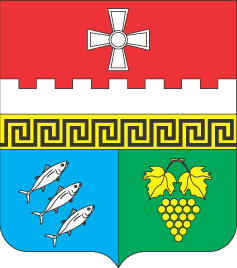 Внутригородское муниципальное образование Балаклавский муниципальный округ (ВМО Балаклавский МО) 